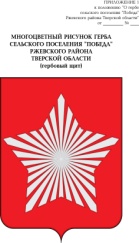 АДМИНИСТРАЦИИ МУНИЦИПАЛЬНОГО ОБРАЗОВАНИЯСЕЛЬСКОЕ  ПОСЕЛЕНИЕ «ПОБЕДА» РЖЕВСКОГО РАЙОНА ТВЕРСКОЙ ОБЛАСТИ                                                                   ПОСТАНОВЛЕНИЕ11.03.2016                                                                                                                           № 41-1О внесении изменений в постановления№ 18 от 23.03.2015 « О порядке сбора отработанныхртутьсодержащих лампна территории сельского поселения «Победа» и № 40 от 27.07.2015 г.«О внесении изменений и дополнений  в Постановление №  18 от 23.03.2015 г.                  В соответствии ст. 14 Федерального закона от 06.10.2003 г. № 131-ФЗ « Об общих принципах организации местного самоуправления в Российской Федерации», Федеральным законом от 24.06.1998 № 89-ФЗ « Об отходах производства и потребления», Федерльным законом от 04.05.2011 № 99-ФЗ « О лицензировании отдельных видов деятельности» с целью приведения нормативно-правового акта  в соответствие с требованиями федерального законодательстваПОСТАНОВЛЯЮ:1.Внести изменения в постановление № 18 от 23.03.2015 « О порядке сбора отработанныхртутьсодержащих ламп на территории сельского поселения «Победа»заменив  в пп.4 пункта 2.1, в пп.6 пункта 2.1, в пп.5 пункта 3.1.слова «деятельность по обезвреживанию и размещению отходов 1-IV классов опасности» на слова        « деятельность по сбору, транспортированию, обработке, утилизации, обезвреживанию, размещению отходов 1-IV классов опасности»,2. В постановлении № 40 от 27.07.2016 г. :Заменить в   пункте 1.4 слова «деятельность по сбору, использованию,обезвреживанию, транспортировке, размещению отходов 1-IV классов опасности» на слова « деятельность по сбору, транспортированию, обработке, утилизации, обезвреживанию, размещению отходов 1-IV классов опасности»,2.Настоящее постановление обнародовать в установленном порядке.3.Контроль за исполнением данного постановления оставляю за собой.Глава администрации сельского поселения   «Победа»                                                                     Е.Л.Тарасевич